النشاط الأول:  أُتْمِمُ الجُمَلَ بِمَا يَلِي :      أَجْمَلُ     -   أَطْوَلُ     -    أَذْكَى   - الْعَنْزَةُ................................................................. مِنَ الذِّئْبِ . - الْطَّاوُوسُ................................................................. مِنَ الدَّجَاجَةِ .- الزَّرَافَةُ................................................................. مِنْ اللَّبُؤَةِ . النشاط الثاني:  أ- أَمْلَأ ُالفَرَاغَ بِاسْمِ إِشَارَةٍ مُنَاسِبٍ  :           - ................................................................. العُصْفُورُ حَزِينٌ .        - ................................................................. العُصْفُورَة حَزِينَةٌ.        - ................................................................. العُصْفُورَتاَنِ حَزِينَتَانِ .   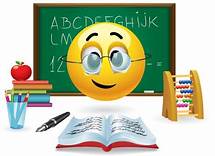      - ................................................................. العُصْفُورَانِ حَزِينَانِ.      ب- أَمْلَأ ُالفَرَاغَ بِاسْمِ مَوْصُولٍ مُنَاسِبٍ  :           - الوَلَدُ هُوَ  ................................................................. كَتَبَ الدَّرْسَ .        - البِنْتُ هِيَ  ................................................................. كَتَبَتِ الدَّرْسَ .        - المُمَرِضَتاَنِ هُمَا................................................................. عَالَجَتَا المَرِيضَ  .        - المُمَرِضَاَنِ هُمَا................................................................. عَالَجَا المَرِيضَ  .   النشاط الثالث:                " إملاء"  أ- أَمْلَأُ الفَرَاغَ بِتاَءٍ مُناَسِبَةٍ :         ــــة     -     ت       -   ة      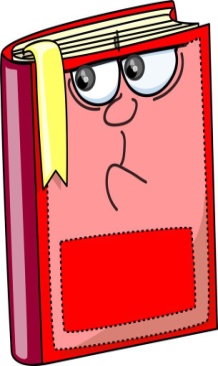      - زَار................... فَاطِمـَـ................... الجَدَّ................... يوم العطلـ...................    .        - فَاكِهـَـ................... التُّو................... لَذِيذَ................... .   ب- أَمْلَأُ الفَرَاغَ بِأَلِفٍ مُناَسِبَةٍ:           ى     -     ا            - رَمَـ................... الحَارِسُ الكُرَةَ دَاخِلَ المَرْمـَـ...................    .        - نَجـَ................... الفَتـَـ................... رِضَـ................... مِنَ الغَرَقِ .   النشاط الرابع  :                " التعبير الكتابي "   أُرَتِّبُ كَلِمَاتَ البِطَاقَةِ وَأُكَوِنُ جُمْلَةً مُفِيدَةً :   -...............................................................................................................................................................................................................................ب- أُنْتِجُ :         شَاهَدْتَ طِفْلاً يُعَذِّبُ حَيَوَانًا ، أُكْتُب جُمْلَتَيْنِ تُقَدِمُ مِنْ خِلَالِهِمَا نَصِيحَةً مُسْتَعْمِلاً :            أساليب النهي والتحذير : - حَذَارِ أَنْ ............................................................................................................................................................................................................- إِيَاكَ أَنْ ............................................................................................................................................................................................................